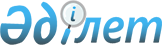 О внесении изменений в постановление акимата Костанайской области от 30 ноября 2021 года № 558 "Об утверждении Положения о государственном учреждении "Управление строительства, архитектуры и градостроительства акимата Костанайской области"Постановление акимата Костанайской области от 17 июня 2024 года № 243
      Акимат Костанайской области ПОСТАНОВЛЯЕТ:
      1. Внести в постановление акимата Костанайской области "Об утверждении Положения о государственном учреждении "Управление строительства, архитектуры и градостроительства акимата Костанайской области" от 30 ноября 2021 года № 558 следующие изменения:
      в Положении о государственном учреждении "Управление строительства, архитектуры и градостроительства акимата Костанайской области", утвержденном указанным постановлением:
      пункт 2 изложить в новой редакции:
      "2. Управление имеет подведомственную организацию: коммунальное государственное учреждение "Архитектурно-строительное бюро" Управления строительства, архитектуры и градостроительства акимата Костанайской области.";
      подпункт 1) пункта 19 изложить в новой редакции:
      "1) назначает на должности и освобождает от должностей работников Управления, руководителя подведомственной организации;".
      2. Государственному учреждению "Управление строительства, архитектуры и градостроительства акимата Костанайской области" в установленном законодательством Республики Казахстан порядке обеспечить:
      1) извещение органов юстиции о внесенных изменениях в вышеуказанное Положение;
      2) в течение пяти рабочих дней со дня подписания настоящего постановления направление его копии в электронном виде на казахском и русском языках в филиал республиканского государственного предприятия на праве хозяйственного ведения "Институт законодательства и правовой информации Республики Казахстан" Министерства юстиции Республики Казахстан по Костанайской области для официального опубликования и включения в Эталонный контрольный банк нормативных правовых актов Республики Казахстан;
      3) размещение настоящего постановления на интернет-ресурсе акимата Костанайской области после его официального опубликования.
      3. Контроль за исполнением настоящего постановления возложить на курирующего заместителя акима Костанайской области.
      4. Настоящее постановление вводится в действие со дня его первого официального опубликования.
					© 2012. РГП на ПХВ «Институт законодательства и правовой информации Республики Казахстан» Министерства юстиции Республики Казахстан
				
      Аким Костанайской области 

К. Аксакалов
